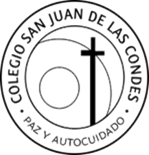 LISTA DE ÚTILES3º BÁSICO 20211 estuche grande con cierre1 caja de lápices grafito.6 lápices bicolor (azul – rojo)2 gomas de borrar blandas1 regla de 20 cms.1 tijera punta roma.1 sacapuntas con recipiente (para lápices jumbo y tamaño normal)2 resmas de papel oficio blanco.1.-LENGUAJE Y COMUNICACIÓN (todo forrado  en color amarillo)Texto de Lenguaje 3° Básico Proyecto Saber Hacer. Editorial Santillana.2 cuaderno matemática cuadro grande 100 hojas. (college)1 cuaderno de caligrafía horizontal Caligrafix, tamaño college 3° Básico.Diccionario ilustrado de la Lengua Española, Aristos, Editorial Sopena. Nueva Edición 2019.1 ARCHIVADOR de presentación tamaño carta 2 anillos lomo 1,5 pulgadas. (para Programa de Optimización a la Lectura).2.- MATEMÁTICA (todo forrado en color rojo)Texto de Matemática 3° Básico Proyecto Saber Hacer. Editorial Santillana 1 cuaderno matemática cuadro grande 100 hojas. (college)2 paquetes de papel lustre 10 X 10 cms.1 transportador y una escuadra.3.- CIENCIAS NATURALES (todo forrado en color verde).Texto de Ciencias Naturales 3° Básico Proyecto Saber Hacer. Editorial Santillana.1 cuaderno matemática cuadro grande 100 hojas. (college)1 lupa escolar.4.- HSTORIA, GEOGRAFÍA Y CIENCIAS SOCIALES           (todo forrado en color azul).Texto de Sociedad 3° Básico Proyecto Saber Hacer. Editorial Santillana.1 cuaderno matemática cuadro grande 100 hojas. (college)5.- INGLÉS (forrado en color anaranjado).Texto: Tiger Time 3 con activity book. Editorial Macmillan.1 cuaderno de 100 hojas matemática College cuadro grande.6. RELIGIÓNCuaderno de Matemática 60 hojas cuadro grande. (college , forrado celeste)7.- MÚSICASe pedirá en marzo.8. ARTES VISUALES Y TECNOLOGÍA2 cajas de lápices de 12 colores (que no sean chinos).2 cajas de 12 lápices scriptos. (1 por semestre).1 caja de 12 plumones de colores.1 caja de 12 lápices de cera.6 pegamentos en barra grandes.2 cajas de témperas de 12 colores.2 pinceles uno grueso y uno delgado.2 block Artel 99.2 cintas masking tape gruesas, 4cms.1 cinta adhesiva transparente. (4 cms.)1 block de cartulina de colores.2 block de cartulina española.1 bosa de palos de helados de color (delgados).1 block papel entretenido.1 block de cartulina metálica.1 madeja color a elección.4 pliegos de papel kraft (doblados).6 revistas para recortar.2 caja de plasticina de 12 colores.1 mezclador.1/8 de cola fría.1 caja organizadora transparente de 6 litros.10 vasos plásticos desechables.6 plumones para pizarra (3 negros, 1 rojo, 1 azul y 1 verde).1 cuaderno cuadro grande 80 hojas (tamaño college, forrado en color café)1 set barras de silicona largas y delgadas.9.- EDUCACIÓN FÍSICA Y SALUDBuzo del colegio con polera institucional.Polera de cambio.Nota: Las alumnas no pueden asistir con calzas MATERIALES DE ASEO1 jabónlíquidodesinfectante8 rollos de papel higiénico (tipo confort)6 rollos de toalla de absorción (tipo nova)2 desinfectante de ambiente (tipo laysol o lisoform)2 envase de toallas húmedas desinfectante (tipo clorox)2 envase de toallas húmedas para bebés.NOTA:El uso de cotona beige para los niños y delantal cuadrillé azul para las niñas es obligatorio hasta cuarto básico.*Todos los materiales deben venir marcados.* La lista de la lectura complementaria será entregada en Marzo.*LOS ESTUDIANTES MATRICULADOS OBTIENEN UN 23% DE DESCUENTO EN TEXTOS SANTILLANA. SE INFORMARÁ EL LUGAR DÓNDE SE PUEDE OPTAR A ESTE DESCUENTO.